Big 3 Warm Up 03/11/13Word of the Day:Intrepid, adjective:Definition:  Fearless; bold; brave; undaunted; courageous; as, an intrepid soldier; intrepid spirit.Example Sentence: But the stubborn descendants of the twenty-one intrepid people who plowed through the mountains in search of the sea to the west avoided the reefs of the melodic mix-up and dancing went on until dawn.Use the word of the day in a sentence and underline the word.Government Trivia:Where is it illegal for a portrait of a living person to appear in the United States?Picture Response: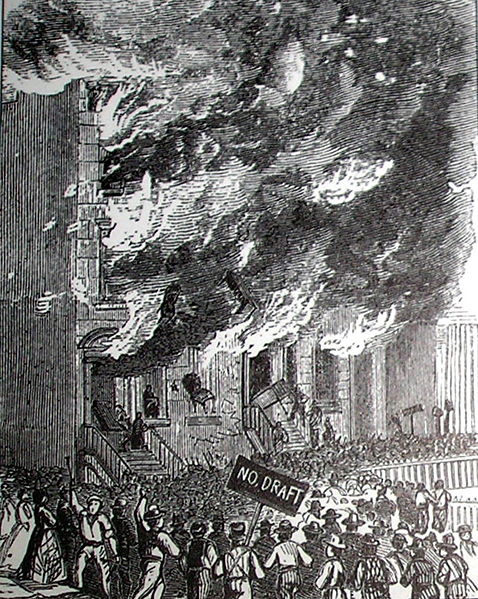 Write a two to three sentence interpretation of this historic painting Quote of the Day:“Actions speak louder than words.”On our postage stamps